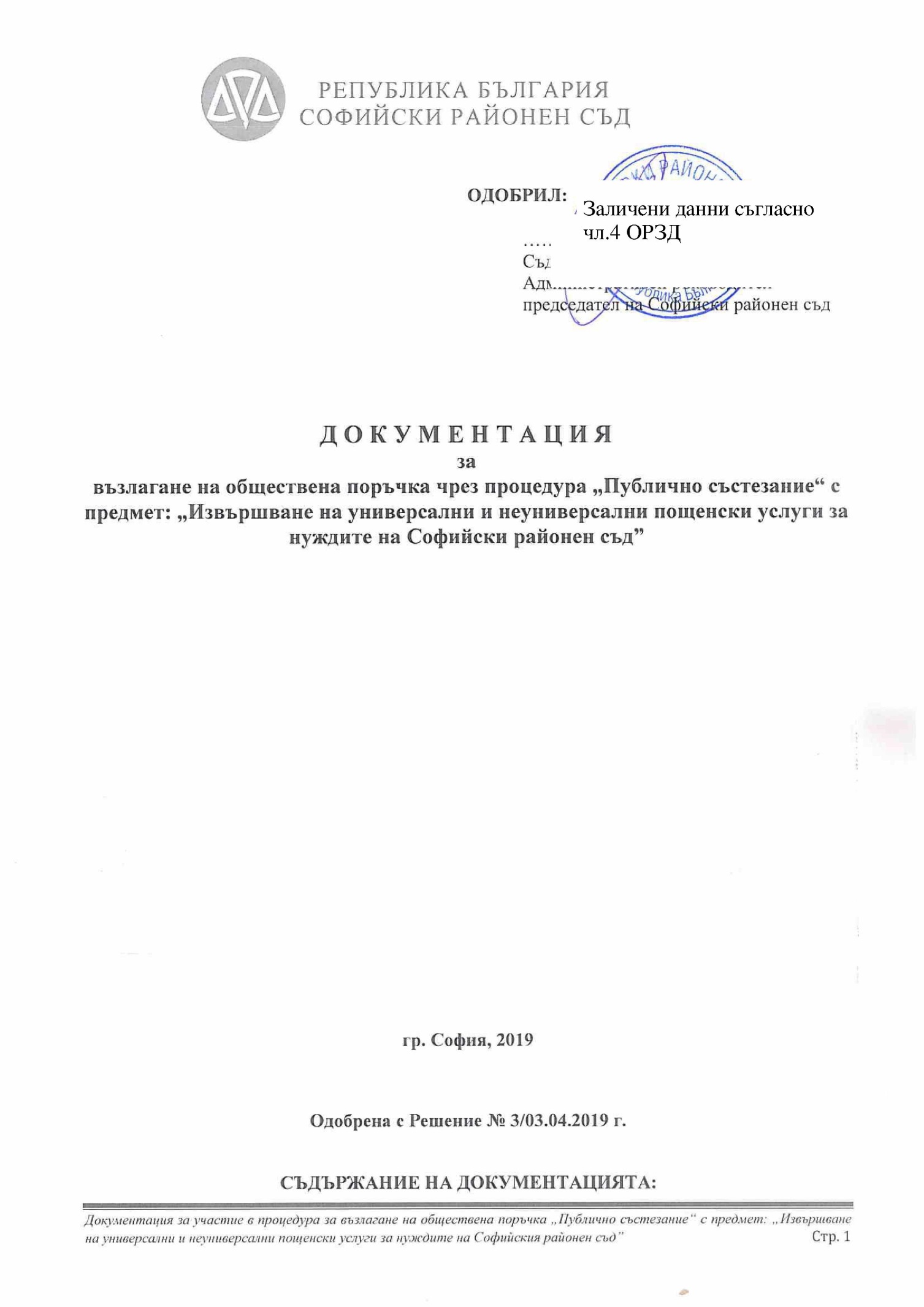 СЪДЪРЖАНИЕ НА ДОКУМЕНТАЦИЯТА:І. Пълно описание на предмета на поръчката.Техническа спецификацияІІ. Изисквания към участниците.1.Общи изисквания.2. Изисквания към лично състояние на участниците.3. Деклариране на обстоятелствата за лично състояние.4. Други основания за изключване.5. Критерии за подборІІІ. Критерий за възлагане на поръчката. ІV. Указания за подготовката и подаването на офертиV. ГаранцииVІ. Проект на договор и образциПроект на договор (отделен файл);еЕЕДОП (отделен файл);Опис на представените документи – Образец № 1;Списък на услугите, които са сходни/идентични с предмета на обществената поръчка – Образец № 2;Техническо предложение (Предложение за изпълнение) – Образец № 3; Списък на документите, приложени към Предложението за изпълнение – Образец № 4;Декларация по чл. 47, ал. 3 ЗОП – Образец № 5;Ценово предложение – Образец № 6;Декларация по чл. 59, ал.1, т.3 ЗМИП – Образец № 7;Декларация за конфиденциалност – Образец № 8.І. ПЪЛНО ОПИСАНИЕ НА ПРЕДМЕТА НА ОБЩЕСТВЕНАТА ПОРЪЧКАТА. ТЕХНИЧЕСКА СПЕЦИФИКАЦИЯ.1. Информация за Възложителя. Цел на провеждане на поръчката.Възложител на обществени поръчки по смисъла на чл.5, ал.2, т.7 от Закона за обществените поръчки (ЗОП) е административният ръководител (председател) на Софийски районен съд.Административният ръководител може със заповед по реда на чл.7, ал.1 ЗОП да определи длъжностно лице, което да организира и/или да възлага обществени поръчки, като тази възможност не може да се използва за разделяне на обществените поръчки с цел заобикаляне на закона.С изключение на случаите, при които със заповед е определено длъжностно лице, което да организира и/или да възлага обществени поръчки, в отсъствие на Възложителя правомощията му, свързани с възлагане на обществени поръчки, се изпълняват от лицето, което го замества съгласно нормативен, административен или друг акт, който определя представителството на Възложителя.В рамките на настоящата поръчка, СРС цели да подсигури обслужването на дейността на съда чрез предоставяне на универсални и неуниверсални пощенски услуги. Възложителят обявява настоящата обществена поръчка по реда на Глава двадесет и пета, Раздел I и II от Закона за обществените поръчки (ЗОП), чрез провеждане на процедура „Публично състезание“.Определящото за избор на вида процедура, относно възлаганата обществената поръчка е прогнозната стойност за изпълнение на услугата.2. Предмет: „Извършване на универсални и неуниверсални пощенски услуги за нуждите на Софийски районен съд”. 2.1. Обект на поръчката: „Услуги”, по смисъла на чл.3, ал.1, т.3 ЗОП.CPV код – 64100000-7, 64112000-4, 64113000-1.2.2. Прогнозна стойностОбщата прогнозна стойност на обществената поръчка е в размер до 178 500,00 (сто седемдесет и осем хиляди и петстотин) лева без включен ДДС.*Забележка 1:Предложения, които надвишават прогнозната стойност няма да бъдат разгледани и участниците ще бъдат отстранени от участие в процедурата на основание чл. 107, т. 2, б. „а“ ЗОП.*Забележка 2:Предложената от участниците цена за изпълнение следва да включва всички разходи на изпълнителя за изпълнение на предмета на договора за обществена поръчка.3. Правно основание за откриване на процедурата и ред на отваряне на офертитеОбществената поръчка се открива на основание чл.18, ал.1, т.12 ЗОП и по реда на Глава двадесет и пета, Раздел I и II от Закона за обществените поръчки (ЗОП), чрез провеждане на процедура „Публично състезание“.4. Разглеждане на заявленията за участие и офертитеНа основание чл.181, ал.2 ЗОП възложителят предвижда оценката на техническите и ценовите предложения на участниците в настоящата процедура за възлагане да се извърши преди провеждане на предварителен подбор.Действията на комисията ще се извършат в последователност, предвидена в чл.61 ППЗОП.Предвид обстоятелството, че на основание чл.181, ал.2 ЗОП, комисията ще извърши оценка на техническите и ценовите предложения на участниците преди разглеждане на документите за съответствие с критериите за подбор, на основание чл.47, ал.6 ППЗОП ценовите предложения могат да не се представят в запечатан плик.По своя преценка участникът може да постави ценовото си предложение в запечатан плик с надпис "Предлагани ценови параметри".5. Финансиране:Услугата се финансира със средства на Софийски районен съд. 6. Място за изпълнение на поръчката:Софийски районен съд – сградите на съда в гр. София, бул. „Ген. М.Д.Скобелев“ № 23 и бул. „Цар Борис ІІІ” № 54.7. Срок за изпълнение на поръчката:Две години, считано от датата на подписването на договора за възлагане на обществената поръчка.8 . Описание на видовете услуги.За изпълнението на поръчката е необходимо да се осъществяват универсални и неуниверсални пощенски услуги по смисъла на Закона за пощенските услуги. Участниците подават оферти задължително в пълния им обем.Общи изисквания.8.1.1. Универсалните пощенски услуги включват:8.1.1.1 Приемане, пренасяне и доставяне на вътрешни и международни пощенски пратки (без предимство, препоръчани и непрепоръчани), както следва:Кореспондентски пратки до 2 кг;Малки пакети до 2 кг.8.1.1.2 Приемане, пренасяне и доставяне на вътрешни и международни пощенски колети до 20 кг (границата за теглото, когато се отнася за колети от други страни, може да бъде и по-висока).8.1.1.3. Допълнителни услуги:„Препоръка”;„Обявена стойност”. 8.1.2. Неуниверсални пощенски услуги – „известие за доставка” (обратна разписка).Приемането и предаването на пратки да се извършва на гише в сградите на Софийския районен съд, чрез експлоатационните автомобили на изпълнителя. Адресите са, както следва: гр. София, бул. „М. Д. Скобелев” № 23 и бул. „Цар Борис ІІІ” № 54. Доставката на пратките да се извършва:по дестинация;на гише;на адрес.Специфични изисквания.8.2.1. Изпълнителят следва да осъществи приемане, пренасяне и доставка на пощенски пратки, разменяни между Софийския районен съд и адресатите.8.2.2. Пощенските услуги да се извършват на територията на цялата страна и чужбина.8.2.3. Срокове:- услугата следва да бъде извършвана редовно, в срокове съгласно Нормативите за качество на универсалната пощенска услуга и ефикасността на обслужване, издадени на основание чл. 15, ал. 1, т. 7 от Закона за пощенските услуги (ЗПУ), за срок от две календарни години.Предаването и/или приемането на пощенските пратки се извършва въз основа на подписани от възложителя и изпълнителя/техни представители описи.8.2.5. Пратките да се приемат и предават веднъж на ден, в интервала между 12:00 ч. и 13:00 ч., а при необходимост и след работно време в интервала от 17:00 ч. до 18:30 ч.Участникът, определен за изпълнител следва да гарантира изпълнението на следните изисквания:Да има възможност при необходимост да приема пратки на възложителя след 17:00 часа (след края на работния ден) до 18:30 часа.Да осигурява неприкосновеност на пощенските пратки.Да осигурява тайната на кореспонденцията.Да изпълнява изискванията за пощенска сигурност.Да изпълнява изискванията за защита на класифицирана информация.Да изпълнява изискванията за защита на личните данни.Да има възможност да обработва целия теглови диапазон.Да предава и приема пощенски пратки и колети във вид с ненарушена цялост, запечатани.Да предоставя допълнителни услуги към универсална пощенска услуга – с „препоръка” и с „обявена стойност”.Да попълва всяко „известие за доставяне” /обратна разписка/ ясно и четливо.Да не покрива текстовете, изписани от възложителя или неговите служители върху плика при обработката на пощенските пратки и колетите.Да клеймова пратките в деня на приемането им  в обслужващия офис.Да предоставя услугите, обект на обществената поръчка, така че начинът на оформяне и предаване на пощенските пратки от служители на възложителя да не е определящ за цената.Да връща недоставените пощенски пратки и колети на адреса на възложителя, придружени от справка, в която са посочени причините за недоставяне. Да приема, доставя и връща съдебни съобщения и призовки, вложени в препоръчани кореспондентски пратки с известие за доставяне, като удостоверяването на връчването на съобщенията да е съобразно разпоредбите на ГПК, задължителната съдебна практика и указания за връчване на съобщения, неразделна част от договора за възлагане на обществена поръчка.Участниците подават оферти задължително в пълния им обем.Не се допуска представяне на варианти на офертата. Не се допуска представяне на оферта за част от предмета на поръчката. Оферта, съдържаща варианти и/или само част от предмета на поръчката, няма да бъде разглеждана и допусната да участва в класирането. Срок на валидност на офертите Срокът на валидност на офертите следва да е 120 (сто и двадесет) календарни дни, считано от крайния срок за представяне на оферти. ІІ. ИЗИСКВАНИЯ КЪМ УЧАСТНИЦИТЕ.1.Общи изисквания.1.1. Участник в процедурата при възлагане на обществената поръчка може да бъде всяко българско или чуждестранно физическо или юридическо лице или техни обединения, както и всяко друго образувание, което има право да изпълнява дейностите, включени в предмета на поръчката, съгласно законодателството на държавата, в която то е установено.1.2. В случай че участникът участва като обединение, което не е регистрирано като самостоятелно юридическо лице, тогава следва да се представи копие от документ, от който да е видно правното основание за създаване на обединението, както и следната информация във връзка с конкретната обществена поръчка:правата и задълженията на участниците в обединението;разпределението на отговорността между членовете на обединението;дейностите, които ще изпълнява всеки член на обединението.Не се допускат промени в състава на обединението след крайния срок за подаване на офертата. Когато в договора за създаването на обединение липсват клаузи, гарантиращи изпълнението на горепосочените условия, или състава на обединението се е променил след подаването на офертата – участникът ще бъде отстранен от участие в процедурата за възлагане на настоящата обществена поръчка.Участниците в обединението носят солидарна отговорност за изпълнение на договора за обществената поръчка.Когато участникът, определен за изпълнител е неперсонифицирано обединение на физически и/или юридически лица, възложителят няма изискване за създаване на юридическо лице, но договорът за обществена поръчка се сключва след като изпълнителят представи пред възложителя заверено копие от удостоверение за данъчна регистрация и регистрация по БУЛСТАТ на създаденото обединение или еквивалентни документи съгласно законодателството на държавата, в която обединението е установено. При участие на клон на чуждестранно лице се спазват изискванията на чл.36 ППЗОП.1.3. Лице, което участва в обединение или е дало съгласие да бъде подизпълнител на друг участник, не може да подава самостоятелно оферта.1.4. В процедура за възлагане на обществена поръчка едно физическо или юридическо лице може да участва само в едно обединение.1.5. Свързани лица не могат да бъдат самостоятелни участници в една и съща процедура.1.6. При подаване на оферта участникът декларира липсата на основанията за отстраняване и съответствие с критериите за подбор чрез представяне на Единен европейски документ за обществени поръчки (ЕЕДОП). В него се предоставя съответната информация, изисквана от възложителя, и се посочват националните бази данни, в които се съдържат декларираните обстоятелства, или компетентните органи, които съгласно законодателството на държавата, в която участникът е установен, са длъжни да предоставят информация.1.7. Когато участникът е посочил, че ще използва капацитета на трети лица за доказване на съответствието с критериите за подбор или че ще използва подизпълнители, за всяко от тези лица се представя отделен ЕЕДОП, който съдържа информацията по чл.67, ал.1 ЗОП.1.8. Участниците могат да използват ЕЕДОП, който вече е бил използван при предходна процедура за обществена поръчка, при условие че потвърдят, че съдържащата се в него информация все още е актуална.1.9. Възложителят може да изисква от участниците по всяко време да представят всички или част от документите, чрез които се доказва информацията, посочена в ЕЕДОП, когато това е необходимо за законосъобразното провеждане на процедурата.1.10. Преди сключването на договор за обществена поръчка, възложителят изисква от участника, определен за изпълнител, да предостави:Актуални документи, удостоверяващи липсата на основанията за отстраняване от процедурата, както и съответствието с поставените критерии за подбор. Документите се представят и за подизпълнителите и третите лица, ако има такива.Гаранция за изпълнение на договора.За доказване на липсата на основания за отстраняване участникът, избран за изпълнител, представя:1. за обстоятелствата по чл.54, ал.1, т.1 ЗОП – свидетелство за съдимост, при съобразяване с Методическо указание МУ-5/02.03.2018г. и Методическо указание МУ-6/17.05.2018 г. на Изп.директор на АОП;2. за обстоятелството по чл.54, ал.1, т.3 ЗОП – удостоверение от органите по приходите и удостоверение от общината по седалището на възложителя и на участника;3. за обстоятелството по чл.54, ал.1, т.6 ЗОП – удостоверение от органите на Изпълнителна агенция „Главна инспекция по труда;4. за обстоятелствата по чл. 55, ал. 1, т. 1 ЗОП - удостоверение, издадено от Агенцията по вписванията;5. за обстоятелството по чл.56, ал.1, т.4 ЗОП – удостоверение от органите на Изпълнителна агенция „Главна инспекция по труда.Удостоверението по чл. 56, ал. 1, т. 4 ЗОП се издава в 15-дневен срок от получаване на искането от участника, избран за изпълнител.Когато участникът, избран за изпълнител, е чуждестранно лице, той представя съответния документ по чл. 58 ал. 1 ЗОП, издаден от компетентен орган, съгласно законодателството на държавата, в която участникът е установен.В случаите, когато в съответната държава не се издават документи за посочените обстоятелства или когато документите не включват всички обстоятелства, участникът представя декларация, ако такава декларация има правно значение съгласно законодателството на съответната държава.Когато декларацията няма правно значение, участникът представя официално заявление, направено пред компетентен орган в съответната държава.Възложителят няма право да изисква представянето на документите по чл. 58, ал. 1 ЗОП, когато обстоятелствата в тях са достъпни чрез публичен безплатен регистър или информацията или достъпът до нея се предоставя от компетентния орган на възложителя по служебен път.1.11. Участниците в настоящата обществена поръчка могат да използват капацитета на трети лица при условията на чл.65 ЗОП. а) В условията на процедурата възложителят изисква солидарна отговорност за изпълнението на поръчката от кандидата или участника и третото лице, чийто капацитет се използва за доказване на съответствие с критериите, свързани с икономическото и финансовото състояние.б) Когато участник в процедурата е обединение от физически и/или юридически лица, той може да докаже изпълнението на критериите за подбор с капацитета на трети лица при спазване на условията на чл.65, ал.2-4 ЗОП.1.12. Участниците декларират в ЕЕДОП, част III, раздел Г, дали за тях се прилагат специфичните основания за изключване, които са посочени в обявлението или документацията за обществена поръчка.1.13. Участниците в настоящата обществена поръчка посочват в заявлението или офертата подизпълнителите и дела от поръчката, който ще им възложат, ако възнамеряват да използват такива. В този случай се прилагат условията на чл. 66 ЗОП и ППЗОП. а) Когато изпълнителят е сключил договор/договори за подизпълнение и частта от поръчката, която се изпълнява от подизпълнител, може да бъде предадена като отделен обект на изпълнителя или на възложителя, възложителят заплаща възнаграждение за тази част на подизпълнителя, въз основа на искане, отправено от подизпълнителя до възложителя чрез изпълнителя, който е длъжен да го предостави на възложителя в 15-дневен срок от получаването му.В тези случаи възложителят заплаща цената след представяне на:- фактура от подизпълнителя в оригинал;- месечна обобщена справка;- искане от подизпълнителя;- становище, от което да е видно дали изпълнителя оспорва плащанията или част от тях като недължими.б) Независимо от възможността за използване на подизпълнители отговорността за изпълнение на договора за обществена поръчка е на изпълнителя.в) След сключване на договора и най-късно преди започване на изпълнението му, изпълнителят уведомява възложителя за името, данните за контакт и представителите на подизпълнителите, посочени в офертата. Изпълнителят уведомява Възложителя за всякакви промени в предоставената информация в хода на изпълнението на поръчката.Когато участникът е посочил, че ще използва подизпълнители, посочва делът на подизпълнителя, чрез попълване на Част IV, буква „В“от ЕЕДОП на участника;1.14. Пазарни консултации и външно участие при подготовката на документацията. В част Част III „Основания за изключване“, буква В: „Основания, свързани с несъстоятелност, конфликти на интереси или професионално нарушение“, на въпрос: „Икономическият оператор или свързано с него предприятие, предоставял ли е консултантски услуги на възлагащия орган или на възложителя или участвал ли е по друг начин в подготовката на процедурата за възлагане на обществена поръчка? Ако „да“, моля, опишете подробно:“ от ЕЕДОП, участникът следва да предостави информация дали той или свързано с него предприятие е предоставял/о консултантски услуги на Възложителя или дали е участвал/о по друг начин в подготовката на процедурата за възлагане на обществена поръчка.В случай че отговорът е „да“, участникът трябва подробно да опише обстоятелствата, свързани с предоставянето на консултантска услуга или да опише начинът, по който е участвал в подготовката на процедурата за възлагане на обществената поръчка и свързаните с участието обстоятелства.2. Изисквания към лично състояние на участниците.2.1. Възложителят отстранява от участие в процедура за възлагане на обществена поръчка участник, когато:2.1.1. е осъден с влязла в сила присъда за престъпление по чл. 108а, чл. 159а – 159г, чл. 172, чл. 192а, чл. 194 – 217, чл. 219 – 252, чл. 253 – 260, чл. 301 – 307, чл. 321, 321а и чл. 352 – 353е от Наказателния кодекс; (чл. 54, ал. 1, т.1 ЗОП)2.1.2. е осъден с влязла в сила присъда за престъпление, аналогично на тези по т. 2.1.1, в друга държава членка или трета страна; (чл. 54, ал. 1, т.2 ЗОП)2.1.3. има задължения за данъци и задължителни осигурителни вноски по смисъла на чл.162, ал.2, т.1 от Данъчно-осигурителния процесуален кодекс и лихвите по тях, към държавата или към общината по седалището на възложителя и на участника, или аналогични задължения, съгласно законодателството на държавата, в която кандидатът или участникът е установен, доказани с влязъл в сила акт на компетентен орган; (чл.54, ал.1, т.3 ЗОП)2.1.4. е налице неравнопоставеност в случаите по чл.44, ал.5 ЗОП; (чл.54, ал.1, т.4 ЗОП)2.1.5. е установено, че:а) е представил документ с невярно съдържание, свързан с удостоверяване липсата на основания за отстраняване или изпълнението на критериите за подбор;б) не е предоставил изискваща се информация, свързана с удостоверяване липсата на основания за отстраняване или изпълнението на критериите за подбор; (чл.54, ал.1, т.5 ЗОП)2.1.6. е установено с влязло в сила наказателно постановление или съдебно решение, нарушение на чл. 61, ал. 1, чл. 62, ал. 1 или 3, чл. 63, ал. 1 или 2, чл. 118, чл. 128, чл. 228, ал. 3, чл. 245 и чл. 301 – 305 от Кодекса на труда или чл. 13, ал. 1 от Закона за трудовата миграция и трудовата мобилност или аналогични задължения, установени с акт на компетентен орган, съгласно законодателството на държавата, в която кандидатът или участникът е установен; (чл.54, ал.1, т.6 ЗОП) ;2.1.7. е налице конфликт на интереси, който не може да бъде отстранен. (чл.54, ал.1, т.7 ЗОП)2.2. Основанията по чл.54, ал.1, т.1, 2 и 7 ЗОП се отнасят за лицата, които представляват участника или кандидата и за членовете на неговите управителни и надзорни органи съгласно регистъра, в който е вписан участникът или кандидатът, ако има такъв, или документите, удостоверяващи правосубектността му. Когато в състава на тези органи участва юридическо лице, основанията се отнасят за физическите лица, които го представляват съгласно регистъра, в който е вписано юридическото лице, ако има такъв, или документите, удостоверяващи правосубектността му.2.3. В случаите по т. 2.2, когато кандидатът или участникът, или юридическо лице в състава на негов контролен или управителен орган се представлява от физическо лице по пълномощие, основанията по ал. 1, т. 1, 2 и 7 се отнасят и за това физическо лице.2.4. Основанието по чл.54, ал.1, т.3 ЗОП не се прилага, когато размерът на неплатените дължими данъци или социалноосигурителни вноски е до 1 на сто от сумата на годишния общ оборот за последната приключена финансова година, но не повече от 50 000 лв.2.5. Възложителят отстранява от участие в процедура за възлагане на обществена поръчка участник, за когото е налице някое от следните обстоятелства:2.5.1. обявен е в несъстоятелност или е в производство по несъстоятелност, или е в процедура по ликвидация, или е сключил извънсъдебно споразумение с кредиторите си по смисъла на чл. 740 от Търговския закон, или е преустановил дейността си, а в случай че участникът е чуждестранно лице – се намира в подобно положение, произтичащо от сходна процедура, съгласно законодателството на държавата, в която е установен; (чл.55, ал.1, т.1 ЗОП)2.5.2. сключил е споразумение с други лица с цел нарушаване на конкуренцията, когато нарушението е установено с акт на компетентен орган; (чл.55, ал.1, т.3 ЗОП)2.5.3. доказано е, че е виновен за неизпълнение на договор за обществена поръчка или на договор за концесия за строителство или за услуга, довело до разваляне или предсрочното му прекратяване, изплащане на обезщетения или други подобни санкции, с изключение на случаите, когато неизпълнението засяга по-малко от 50 на сто от стойността или обема на договора; (чл.55, ал.1, т.4 ЗОП)2.5.4. опитал е да:а) повлияе на вземането на решение от страна на възложителя, свързано с отстраняването, подбора или възлагането, включително чрез предоставяне на невярна или заблуждаваща информация, илиб) получи информация, която може да му даде неоснователно предимство в процедурата за възлагане на обществена поръчка. (чл.55, ал.1, т.5 ЗОП)Основанията по т.2.5.4. се отнасят за лицата, посочени в чл.54, ал.2 и 3 ЗОП. (чл.55, ал.3 ЗОП)2.6. Възложителят отстранява от процедурата участник, за когото са налице основанията по чл.54, ал.1 ЗОП и посочените от възложителя обстоятелства по чл.55, ал.1 ЗОП, възникнали преди или по време на процедурата.Точка 2.6. се прилага и когато участник в процедурата е обединение от физически и/или юридически лица и за член на обединението е налице някое от основанията за отстраняване.Когато за участник е налице някое от основанията по чл. 54, ал. 1 ЗОП или посочените от възложителя основания по чл. 55, ал. 1 ЗОП и преди подаването на офертата той е предприел мерки за доказване на надеждност по чл. 56 ЗОП, тези мерки се описват в ЕЕДОП.Като доказателства за надеждността на участника се представят следните документи: - по отношение на обстоятелството по чл. 56, ал. 1, т. 1 и 2 ЗОП – документ за извършено плащане или споразумение, или друг документ, от който да е видно, че задълженията са обезпечени или че страните са договорили тяхното отсрочване или разсрочване, заедно с погасителен план и/или с посочени дати за окончателно изплащане на дължимите задължения или е в процес на изплащане на дължимо обезщетение; - по отношение на обстоятелството по чл. 56, ал. 1, т. 3 ЗОП – документ от съответния компетентен орган за потвърждение на описаните обстоятелства.На основание чл.55, ал.4 ЗОП, Възложителят има право да не отстрани от процедурата участник, за който е налице обстоятелството по чл.55, ал.1, т.1 ЗОП, ако се докаже, че същият не е преустановил дейността си и е в състояние да изпълни поръчката.Съгласно чл. 56, ал. 5 ЗОП, участник, който с влязла в сила присъда или друг акт съгласно законодателството на държавата, в която е произнесена присъдата или е издаден актът, е лишен от правото да участва в процедури за обществени поръчки или концесии, няма право да използва предвидената в чл. 56, ал. 1 възможност за времето, определено с присъдата или акта.2.7. Освен на основанията по чл. 54 ЗОП и посочените от възложителя основания по чл. 55 ЗОП, възложителят отстранява от процедурата:2.7.1. участник, който не отговаря на поставените критерии за подбор или не изпълни друго условие, посочено в обявлението за обществена поръчка или в документацията;2.7.2. участник, който е представил оферта, която не отговаря на: а) предварително обявените условия на поръчката;б) правила и изисквания, свързани с опазване на околната среда, социалното и трудовото право, приложими колективни споразумения и/или разпоредби на международното екологично, социално и трудово право, които са изброени в приложение № 10 ЗОПУчастникът следва да декларира в част III., буква „В“ от Единния европейски документ за обществени поръчки (ЕЕДОП), че не е нарушил задълженията си в областта на екологичното, социалното или трудовото право.2.7.3. участник, който не е представил в срок обосновката по чл. 72, ал. ЗОП или чиято оферта не е приета съгласно чл. 72, ал. 3 – 5 ЗОП;2.7.4. участници, които са свързани лица*. * „Свързани лица“ са тези по смисъла на § 1, т. 13 и 14 от допълнителните разпоредби на Закона за публичното предлагане на ценни книжа.Не могат да бъдат самостоятелни участници в процедурата и ще бъдат отстранени свързани лица по смисъла на §1, т. 45 от ДР на ЗОП. Участникът следва да декларира в част III., буква „Г“ от Единния европейски документ за обществени поръчки  (ЕЕДОП), че не е свързано лице с друг участник в процедурата.3. Деклариране на обстоятелствата за лично състояние.3.1. В Част ІІІ, Раздел А от ЕЕДОП участникът следва да предостави информация относно наличието или липсата на окончателни присъди, освен ако е реабилитиран за следните престъпления:- Участие в престъпна организация – по чл. 321 и 321а НК;- Корупция – по чл. 301 – 307 НК; - Измама – по чл. 209 – 213 НК;-Терористични престъпления или престъпления, които са свързани с терористични дейности - по чл. 108а, ал. 1 НК;- Изпиране на пари или финансиране на тероризъм – по чл. 253, 253а, или 253б НК и по чл. 108а, ал. 2 НК;- Детски труд и други форми на трафик на хора – по чл. 192а или 159а - 159г НК.3.2. В Част ІІІ, Раздел А от ЕЕДОП, участниците посочват информация за престъпления, аналогични на посочените в т. 3.1. при наличие на влязла в сила присъда, освен ако е реабилитиран, в друга държава членка или трета страна.4. Други основания за изключване.4.1. Не може да участва в процедурата пряко или косвено физическо или юридическо лице, за което е налице забраната по чл. 3 от Закона за икономическите и финансовите отношения с дружествата, регистрирани в юрисдикции с преференциален данъчен режим, контролираните от тях лица и техните действителни собственици (ЗИФОДРЮПДРКТЛТДС), освен ако не е налице изключение по чл. 4 от същия закон.Когато участник в процедурата е обединение, което не е юридическо лице, т. 4.1. се прилагат за всяко физическо или юридическо лице, включено в обединението.4.2. Не може да бъде участник в процедурата и съответно ще бъде отстранен, когато е осъден с влязла в сила присъда, за престъпление по чл. 172, чл. 194 – 208, чл. 213а – 217, чл. 219 – 252, чл. 254а – 260 и чл. 352 - 353е от НК. В Част ІІІ, Раздел Г от ЕЕДОП участникът следва да предостави информация относно наличието или липсата на окончателни присъди, за престъпления по чл. 172, чл. 194 – 208, чл. 213 а – 217, чл. 219 – 252 и чл. 254а – 260,  чл. 352 - 353е от НК.Участниците посочват информация за престъпления, аналогични на посочените в т. 4.2 при наличие на присъда, в друга държава членка или трета страна.4.3.1 Не могат да бъдат самостоятелни участници в процедурата и ще бъдат отстранени свързани лица по смисъла на §1, т. 45 от ДР на ЗОП. Участникът следва да декларира в част III., буква „Г“ от Единния европейски документ за обществени поръчки (ЕЕДОП), че не е свързано лице с друг участник в процедурата. 4.3.2. Не може да подава самостоятелно оферта лице, което участва в обединение или е дало съгласие да бъде подизпълнител на друг участник.4.3.3. В процедура за възлагане на обществена поръчка едно физическо или юридическо лице може да участва само в едно обединение.4.4 Не може да участва в процедурата физическо или юридическо лице, за което е налице забраната по чл. 69 от Закона за противодействие на корупцията и за отнемане на незаконно придобитото имущество.Участникът следва да декларира в част III., буква „Г“, дали са налице спрямо него основанията по т. 4 „Специфични национални основания за изключване“ (т. 4.1., т. 4.2., т. 4.3.1, 4.3.2., 4.3.3. и 4.4) от настоящата документация, чрез посочване на отговор, съгласно образеца на ЕЕДОП.В случай че се прилага някое специфично основание за изключване, участникът следва да посочи предприел ли е мерки за реабилитиране по своя инициатива. В случай че е предприел, следва подробно да опише предприетите мерки.5. Критерии за подборПри участие на обединения, които не са юридически лица, съответствието с критериите за подбор се доказва от обединението участник, а не от всяко от лицата, включени в него, с изключение на съответна регистрация, представяне на сертификат или друго условие, необходимо за изпълнение на поръчката, съгласно изискванията на нормативен или административен акт и съобразно разпределението на участието на лицата при изпълнение на дейностите, предвидено в договора за създаване на обединението.5.1. Годност (правоспособност) за упражняване на професионална дейност Възложителят поставя следните минимални изисквания към участниците:5.1.1. Да притежават издадена от Комисията за регулиране на съобщенията (чл. 39, т. 1 или т. 2 от Закона за пощенските услуги) индивидуална лицензия за извършване на универсална пощенска услуга или индивидуална лицензия за извършване на услуги, включени в обхвата на универсална пощенска услуга, със срок на валидност не по-кратък от срока за изпълнение на договора или съответен валиден към крайния срок за получаване на офертите еквивалентен документ, издаден от компетентен орган на държава членка на Европейския съюз.5.1.2. Да са вписани в регистъра за оператори, извършващи неуниверсални пощенски услуги на Комисията за регулиране на съобщенията, съгласно чл. 59 от ЗПУ или съответен валиден към крайния срок за получаване на офертите еквивалентен документ, издаден от компетентен орган на държава членка на Европейския съюз.Съответствието си с поставения критерий за подбор, участниците декларират както следва: При подаване на офертата участникът декларира съответствието си с критерия за подбор чрез попълване на: Част IV: „Критерии за подбор“, Раздел А „Годност“ от Единен европейски документ за обществени поръчки (ЕЕДОП).5.2. Икономическо и финансово състояние, съгласно чл. 61 ЗОП Възложителят не поставя изискване по отношение на икономическото и финансовото състояние на участниците.5.3. Технически и професионални способности:Възложителят поставя следните минимални изисквания към участниците:5.3.1. Да са изпълнили дейности с предмет и обем, идентични или сходни с предмета на настоящата поръчка през последните 3 (три) години, считано от датата на подаване на заявлението или на офертата. (чл.63, ал.1, т.1 от ЗОП)Минимални изисквания:Участникът да е изпълнил, минимум 1 (една) услуга, през последните три години, чийто предмет е еднакъв или сходен с предмета на обществената поръчка, считано от датата на подаване на заявлението или на офертата.* Под „изпълнени услуги“ се разбират такива, които независимо от датата на сключването им, са приключили в посочения по-горе период.** Под „предмет еднакъв или сходен” се разбира такъв, който включва услуги, свързани с предоставянето на универсални и неуниверсални пощенски услуги.5.3.2. Да прилагат системи за управление на качеството. Участникът трябва да има внедрена и сертифицирана система за управление на качеството, съгласно стандарта EN ISO 9001:2015 или еквивалентен, с обхват сходен на предмета на обществената поръчка. 5.3.3. Участниците следва да разполагат с клонове/офиси на територията на Република България. Минимални изисквания:Участниците следва да разполагат с клонове/офиси на територията на Република България – във всички областни градове, с цел обслужване на всички съдилища и за осигуряване доставянето на пощенски пратки до всички населени места на територията на страната.Липсата на клон или офис в някой от областните градове води до отстраняване на участника.5.3.4. Да разполага със система за управление и проследяване на доставките на пощенски пратки (универсални и неуниверсални пощенски услуги), съгласно чл. 63, ал. 1, т. 4 ЗОП.Съответствието, с посочените от Възложителя критерии за подбор в Раздел ІІ от настоящата документация, се декларира от участника в ЕЕДОП.Образецът на ЕЕДОП се намира в отделен файл – неразделна част от настоящата документация и е достъпен на интернет сайта на Възложителя – http://www.srs.justice.bg/237, както и на http://www.aop.bg/fckedit2/user/File/bg/obraztzi/ESPD-BG1.doc.Възложителят може да упражни правомощието си по чл.67, ал.5 ЗОП и да изиска от участниците по всяко време да представят всички или част от документите, чрез които се доказва информацията, посочена в ЕЕДОП, когато това е необходимо за законосъобразното провеждане на процедурата. Документите, чрез които се доказва изпълнението на поставените критерии за подбор са посочени в раздел III на обявлението за поръчка и са както следва:По т.5.1.1. Съответствието си с поставения критерий за подбор, участниците декларират както следва:При подаване на офертата участникът декларира съответствието си с критерия за подбор чрез попълване на: Част IV: „Критерии за подбор“, Раздел А „Годност“ от Единен европейски документ за обществени поръчки (ЕЕДОП).В случаите на чл.67, ал.5 и чл.112, ал.1, т.2 ЗОП, документ за доказване на съответствието с поставения критерий за подбор:В случай, че доказателствата за посочената информация не се съдържат в публичен регистър или не са достъпни, към попълнения ЕЕДОП, участниците представят заверено „вярно с оригинала“ копие от валидна индивидуална лицензия за извършване на универсалната пощенска услуга на цялата територия на Република България, или заверено за вярност копие на индивидуална лицензия за извършване на услуги, включени в обхвата на универсалната пощенска услуга, на територията на Република България, издадени от Комисията за регулиране на съобщенията (КРС) или съответен валиден еквивалентен документ, издаден от компетентен орган на държава членка на Европейския съюз.При участие на обединения, които не са юридически лица, съответствието с критериите за подбор се доказва от обединението участник, а не от всяко от лицата, включени в него, с изключение на съответна регистрация, представяне на сертификат или друго условие, необходимо за изпълнение на поръчката, съгласно изискванията на нормативен или административен акт и съобразно разпределението на участието на лицата при изпълнение на дейностите, предвидено в договора за създаване на обединението (съгласно чл. 59, ал. 6 от ЗОП).По т.5.1.2. Съответствието си с поставения критерий за подбор, участниците декларират както следва:При подаване на офертата участникът декларира съответствието си с критерия за подбор чрез попълване на: Част IV: „Критерии за подбор“, Раздел А „Годност“ от Единен европейски документ за обществени поръчки (ЕЕДОП).В случаите на чл.67, ал.5 и чл.112, ал.1, т.2 ЗОП, документ за доказване на съответствието с поставения критерий за подбор:В случай, че доказателствата за посочената информация не се съдържат в публичен регистър или не са достъпни, към попълнения ЕЕДОП, участниците представят заверено „вярно с оригинала“ копие на удостоверение за вписване на участника в регистъра за оператори, извършващи неуниверсални пощенски услуги по Закона за пощенските услуги, издадено от Комисията за регулиране на съобщенията или съответен валиден еквивалентен документ, издаден от компетентен орган на държава членка на Европейския съюз.При участие на обединения, които не са юридически лица, съответствието с критериите за подбор се доказва от обединението участник, а не от всяко от лицата, включени в него, с изключение на съответна регистрация, представяне на сертификат или друго условие, необходимо за изпълнение на поръчката, съгласно изискванията на нормативен или административен акт и съобразно разпределението на участието на лицата при изпълнение на дейностите, предвидено в договора за създаване на обединението (съгласно чл. 59, ал. 6 от ЗОП).По т.5.3.1. Съответствието си с поставения критерий за подбор, участниците декларират както следва:При подаване на офертата участникът декларира съответствието си с критерия за подбор чрез попълване на: Част IV: „Критерии за подбор“, Раздел В „Технически и професионални способности“, т.1б от Единен европейски документ за обществени поръчки (ЕЕДОП).В случаите на чл.67, ал.5 и чл.112, ал.1, т.2 ЗОП, документ за доказване на съответствието с поставения критерий за подбор:Поставеното минимално изискване се доказва с документи по чл. 64, ал. 1, т. 2 ЗОП - списък на услугите, които са идентични или сходни с предмета и обема на обществената поръчка, с посочване на стойностите, датите и получателите, заедно с документи за извършената услуга (референции, удостоверения, посочване на и публични регистри, в които е публикувана информацията за услугата и др.) по преценка на участника.По т.5.3.2. Съответствието си с поставения критерий за подбор, участниците декларират както следва:При подаване на офертата участникът декларира съответствието си с критерия за подбор чрез попълване на: Част IV: „Критерии за подбор“, Раздел Г „Технически и професионални способности“ от Единен европейски документ за обществени поръчки (ЕЕДОП).Ако съответните документи са на разположение в електронен формат, моля, посочете: уеб адрес, орган или служба, издаващи документа, точно позоваване на документа.В случаите на чл.67, ал.5 и чл.112, ал.1, т.2 ЗОП, документ за доказване на съответствието с поставения критерий за подбор:Заверено „вярно с оригинала“ копие на валиден към датата на подаване на офертите сертификат за съответствие на системата за управление на качеството на участника със стандарта БДС EN ISO 9001:2015 или еквивалентен, в чийто обхват е включен предмета на поръчката или сходни на предмета на поръчката дейности.Сертификатите трябва да са издадени от независими лица, които са акредитирани по съответната серия европейски стандарти от Изпълнителна агенция „Българска служба за акредитация“ или от друг национален орган по акредитация, който е страна по Многостранното споразумение за взаимно признаване на Европейската организация за акредитация, за съответната област или да отговарят на изискванията за признаване съгласно чл. 5а, ал. 2 от Закона за националната акредитация на органи за оценяване на съответствието.Възложителят приема еквивалентни сертификати, издадени от органи, установени в други държави членки. Възложителят приема и други доказателства за еквивалентни мерки за осигуряване на качеството или за опазване на околната среда, когато участникът не е имал достъп до такива сертификати или е нямал възможност да ги получи в съответните срокове по независещи от него причини. В тези случаи участникът трябва да е в състояние да докаже, че предлаганите мерки са еквивалентни на изискваните. При участие на обединения, които не са юридически лица, съответствието с критериите за подбор се доказва от обединението участник, а не от всяко от лицата, включени в него, с изключение на съответна регистрация, представяне на сертификат или друго условие, необходимо за изпълнение на поръчката, съгласно изискванията на нормативен или административен акт и съобразно разпределението на участието на лицата при изпълнение на дейностите, предвидено в договора за създаване на обединението.По т.5.3.3. Съответствието си с поставения критерий за подбор, участниците доказват със следните документи:Списък на клоновете/офисите на оператора на територията на страната с посочен точен адрес, електронна поща, телефон, факс и лице за контакт, което щe отговаря за изпълнението на услугата - оригинал.По т.5.3.4. Съответствието си с поставения критерий за подбор, участниците декларират както следва:При подаване на офертата участникът декларира съответствието си с критерия за подбор чрез попълване на: Част IV: „Критерии за подбор“, Раздел В „Технически и професионални способности“ от Единен европейски документ за обществени поръчки (ЕЕДОП). Необходимата информация се попълва в достатъчна пълнота съобразно чл.64, ал.1, т.5 ЗОП.При различие между информацията, посочена в обявлението и в документацията за участие в процедурата, за вярна се смята информацията, публикувана в обявлението.По въпроси, свързани с провеждането на процедурата и подготовката на офертите на участниците, които не са разгледани в документацията, се прилагат разпоредбите на Закона за обществените поръчки и Правилника за прилагане на закона за обществените поръчки.ІІІ. КРИТЕРИИ ЗА ВЪЗЛАГАНЕ НА ПОРЪЧКАТА.Настоящата обществена поръчка се възлага въз основа на икономически най-изгодната оферта. Икономически най-изгодната оферта се определя въз основа на критерий за възлагане: „НАЙ-НИСКА ЦЕНА“.Предложените от участниците единични цени са с включени всички разходи за транспортиране, товарене и разтоварване на пратките от и на адреса на възложителя. Цената на офертата (Офi) на всеки участник в лева се представя като сума от единични цени без ДДС на определени услуги от ценовото предложение, умножени по коефициенти на тежест, както следва:Офi = 5 х Ц1 + 25 х Ц2 + 25 х Ц3 + 5 х Ц4 + 8 х Ц5 + 2 х Ц6 + 15 х Ц7 + 15 х Ц8Всички предложени цени за изпълнение на поръчката, следва да се посочват в лева без включен ДДС, да са различни от нула и да са записани най-много до втория знак след десетичната запетая. Всички предложени числа трябва да са положителни числа.  Предложените от участниците цени са обвързващи за целия срок на изпълнение на поръчката.В процеса на оценяването, всички получени резултати, в следствие на аритметични изчисления ще се закръглят до втория знак, след десетичната запетая. В случай, че цифрата след втория знак след десетичната запетая е от 1 до 4 (включително), вторият знак остава непроменен. В случай, че цифрата след втория знак след десетичната запетая е от 5 до 9 (включително), вторият знак след десетичната запетая, се закръглява към по-голямата цифра.Неспазването на горепосочените условия е основание за отстраняване от участие в процедурата съгласно чл.107, т.2, б. „а“ ЗОП.Комисията провежда публично жребий за определяне на изпълнител между класираните на първо място оферти, когато критерият за оценка е най-ниска цена и тази цена се предлага в две или повече оферти.Възложителят сключва договор с участника, предложил най-ниска обща цена за изпълнение на поръчката.ІV. УКАЗАНИЯ ЗА ПОДГОТОВКА И ПОДАВАНЕ НА ОФЕРТИВъзложителят поддържа „Профил на купувача” на ел. адрес: http://www.srs.justice.bg/237, който представлява обособена част от електронна страница на Възложителя с осигурен неограничен, пълен, безплатен и пряк достъп чрез електронни средства.В деня на публикуване на Решението и Обявлението в Регистъра на обществените поръчки (РОП), Възложителят публикува в профила на купувача, всички документи за участие в процедурата и предоставя неограничен пълен, безплатен и пряк достъп до тях.Документацията за участие в настоящата процедура е безплатна и всеки участник може да я изтегли от „Профила на купувача”, за да изготви своята оферта!При различие между информацията, посочена в обявлението и в документацията за участие в процедурата, за вярна се смята информацията, публикувана в обявлението.По въпроси, свързани с провеждането на процедурата и подготовката на офертите на участниците, които не са разгледани в документацията, се прилагат разпоредбите на Закона за обществените поръчки и Правилника за прилагане на закона за обществените поръчки.1. Общи изисквания и условия1.1. Документите, свързани с участието в процедурата, се представят от участника, или от упълномощен от него представител – лично или чрез пощенска или друга куриерска услуга с препоръчана пратка с обратна разписка, на адреса, посочен от възложителя.1.2. В публичното състезание могат да участват всички заинтересовани български или чуждестранни физически или юридически лица или техни обединения, както и всяко друго образувание, което има право да изпълнява доставки и услуги съгласно законодателството на държавата, в която то е установено.1.3. Лице, което участва в обединение или е дало съгласие и фигурира като подизпълнител в офертата на друг участник, не може да представя самостоятелна оферта.1.4. Всеки участник в процедурата има право да представи само една оферта. Не се допуска представяне на варианти на техническа и/или ценова оферта. Не се допуска предлагане на алтернативни решения (повече от един вариант) по отношение на срокове, цени или други елементи от офертата. Не се допуска оферта за част от предмета.1.5. Участниците в процедурата следва да прегледат и да се съобразят с всички указания, образци, условия и изисквания, представени в документацията. Офертите следва да отговарят на изискванията, посочени в настоящите указания и да бъдат оформени по приложените към документацията образци (приложения).1.6. Всички разходи по подготовката и представянето на офертата са за сметка на участниците в процедурата. Възложителят не носи отговорност за извършените от участника разходи по подготовка на офертата, в случай че участникът не бъде класиран или в случай на прекратяване на процедурата.1.7. Подаването на офертата задължава участниците да приемат напълно всички изисквания и условия, посочени в тази документация, при спазване на ЗОП и другите нормативни актове, свързани с изпълнението на предмета на поръчката. Поставянето на различни от тези условия и изисквания от страна на участника може да доведе до отстраняването му.1.8. Офертата се представя в писмен вид на хартиен носител.1.9. В случай че участникът участва като обединение, което не е регистрирано като самостоятелно юридическо лице, тогава участникът следва да представи копие от документ, от който да е видно правното основание за създаване на обединението, както и следната информация във връзка с конкретната обществена поръчка: правата и задълженията на участниците в обединението; разпределението на отговорността между членовете на обединението; дейностите, които ще изпълнява всеки член на обединението.1.10. Всички документи в офертата трябва да бъдат на български език. Ако в офертата са включени документи на чужд език, те следва да са придружени с превод на български език.1.11. Всички документи, които не са оригинали и за които не се изисква нотариална заверка, следва да бъдат заверени от участника на всяка страница с гриф "Вярно с оригинала" и подписа на лицето/та, представляващо/и участника.1.12. Участниците следва да декларират, че офертите им са изготвени при спазване на задълженията свързани с данъци и осигуровки, опазване на околната среда, закрила на заетостта и условията на труд, които са в сила в Р България и които са приложими към услугите, предмет на поръчката.Участниците могат да получат необходимата информация за задълженията, свързани с данъци и осигуровки, опазване на околната среда, закрила на заетостта и условията на труд, които са в сила в Република България и относими към предмета на поръчката, както следва:1. Относно задълженията, свързани с данъци и осигуровки: Национална агенция по приходите: - Информационен телефон на НАП - 0700 18 700; - интернет адрес: http://www.nap.bg/2. Относно задълженията, свързани с опазване на околната среда: Министерство на околната среда и водите: - Информационния център на МОСВ работи за посетители всеки работен ден от 14 до 17 ч.; - София 1000, ул. "У. Гладстон" № 67, Телефон: 02/ 940 6331; - Интернет адрес: http://www3.moew.government.bg/  3. Относно задълженията, свързани със закрила на заетостта и условията на труд:Министерство на труда и социалната политика: - Интернет адрес: http://www.mlsp.government.bg  - София 1051, ул. „Триадица“ № 2, Телефон: 02/8119 443 1.13. Офертата трябва да бъде подписана от законния представител на участника съгласно търговската му регистрация или от надлежно упълномощено от него лице с нотариално заверено пълномощно.2. Съдържание на офертатаОфертата се представя на хартиен носител в запечатана, непрозрачна ОПАКОВКА, върху която участникът посочва: Забележка: Адресът за кореспонденция следва да е пълен и точен с оглед осъществяване на кореспонденция в хода на провеждане на процедурата за възлагане на обществената поръчка.Опаковката включва:2.1. Опис на представените документиОписът се подписва от представляващия участника – оригинал (Образец № 1).2.2. Заявление за участие, което съдържа:- еЕЕДОП за участника, в съответствие с изискванията на закона и условията на Възложителя, а когато е приложимо - еЕЕДОП за всеки от участниците в обединението, което не е юридическо лице, за всеки подизпълнител и за всяко лице, чиито ресурси ще бъдат ангажирани в изпълнението на поръчката.Указания за предоставяне на Единния европейски документ за обществени поръчки (ЕЕДОП) в електронен вид:А). Участникът (икономическият оператор), респективно подизпълнителите и третите лица следва да попълнят в еЕЕДОП всички относими към тях и към процедурата за възлагане на настоящата обществена поръчка полета. В еЕЕДОП се предоставя съответната информация, изисквана от възложителя и се посочват националните бази данни, в които се съдържат декларираните обстоятелства, или компетентните органи, които съгласно законодателството на държавата, в която участникът е установен, са длъжни да предоставят информация.Съгласно чл. 67, ал. 4 ЗОП, считано от 1-ви април 2018г. „Единният европейски документ за обществени поръчки се предоставя в електронен вид по образец, утвърден с акт на Европейската комисия.“При представянето на еЕЕДОП се спазват следните стъпки:Съгласно чл.67, ал.4 ЗОП във връзка с §29, т.5, б.„а” от Преходните и заключителни разпоредби на ЗОП, в сила от 1 април 2018 г. Единният европейски документ за обществени поръчки се представя задължително в електронен вид.За настоящата процедура възложителят е създал образец на ЕЕДОП в системата за еЕЕДОП, разработена от Европейската комисия (https://ec.europa.eu/tools/espd) чрез маркиране на полетата, които съответстват на поставените от него изисквания, свързани с личното състояние на кандидатите/участниците и критериите за подбор. Генерираният файл е на разположение на заинтересованите лица по електронен път на Профила на купувача. Възложителят публикува заедно с документацията за обществена поръчка в PDF формат и XML файл, който представлява предоставен от Възложителя еЕЕДОП във вид, подходящ за електронна обработка.Участниците зареждат в системата сваления от Профила на купувача XML файл, попълват необходимите данни и го изтеглят.Важно! Системата за еЕЕДОП е онлайн приложение и не може да съхранява данни, предвид което еЕЕДОП в XML или PDF формат винаги трябва да се запазва и да се съхранява локално на компютъра на потребителя.Предоставеният от Възложителя еЕЕДОП следва да бъде попълнен от участниците, като се използва системата за ЕЕДОП – https://ec.europa.eu/tools/espd/filter?lang=bgУчастникът (икономическият оператор) зарежда в системата предоставения от Възложителя XML файл и го попълва в съответствие с изискванията на Възложителя. Попълненият електронно ЕЕДОП се изтегля от участника в XML и PDF формат, като PDF формата се подписва с електронен подпис от лицата по чл.54, ал.2 ЗОП, съответно чл.55, ал.3 ЗОП.Възложителят приема еЕЕДОП по един от следните начини:- приложен на подходящ електронен носител към пакета документи за участие в процедурата – например компактдиск, USB флаш и др.- предоставен чрез осигурен достъп по електронен път до изготвения и подписан електронно с квалифициран електронен подпис ЕЕДОП. В този случай документът следва да е снабден с т.нар. времеви печат, който да удостоверява, че ЕЕДОП е подписан и качен на интернет адреса, към който се препраща, преди крайния срок за получаване на заявленията/офертите. В този случай, следва в опаковката с офертата да бъде представен документ-декларация, в която задължително да се посочи адрес, на който е осигурен достъп до съответния еЕЕДОП.Б). Към документацията е представен и ЕЕДОП на „doc“ формат, изтеглен от официалната интернет страница на Агенцията по обществени поръчки.В този случай, необходимите данни се попълват в ЕЕДОП и същият се конвентира в нередактируем формат (напр. PDF или еквивалент), след което се подписва с квалифициран електронен подпис от лицата по чл.54, ал.2, съответно чл.55, ал.3 ЗОП.Подписване на ЕЕДОП с електронен подпис от две или повече лица:Подписването на ЕЕДОП с електронен подпис дава възможност за последователно полагане на няколко подписа без да е необходимо лицата да се намират на едно и също място. Следва да се има предвид, че няма пречка всяко лице да подпише отделен ЕЕДОП, независимо че декларираните обстоятелства са едни и същи. За законосъобразното провеждане на дадена процедура е от значение дали са налице основанията за отстраняване за лицата по чл. 40, ал. 1 ППЗОП, а не броят на документите, с които се декларират съответните обстоятелства. Предвид това, няма да се изисква представяне на коригиран ЕЕДОП от комисията, както и не е необходимо да се изясняват и конкретните обстоятелства, довели до предоставяне на повече от един ЕЕДОП.В случай, че лицата по чл. 54, ал. 2 и 3 ЗОП са повече от едно и за тях няма различие по отношение на обстоятелствата по чл. 54, ал. 1, т.1,2 и 7 и чл. 55, ал. 1, т. 5 ЗОП, ЕЕДОП може да се подпише само от едно от тези лица, в случай, че подписващия разполага с информация за достоверността на декларираните обстоятелства по отношение на останалите задължени лица.Повече информация относно предоставяне на Единния европейски документ за обществени поръчки в електронен вид се съдържа в указание изх. № МУ-4/02.03.2018г. на изпълнителния директор на АОП, на следния интернет адрес: http://www.aop.bg/fckedit2/user/File/bg/practika/MU4_2018.pdf- Документите по чл. 37, ал. 4 ППЗОП, когато е приложимо;- Документи за доказване на предприетите мерки за надеждност, когато е приложимо.2.3. Оферта, която съдържа:- Техническо предложение (Предложение за изпълнение), съдържащо:а) предложение за изпълнение на поръчката в съответствие с техническите спецификации и изискванията на възложителя (Образец № 3) на хартиен и оптичен носител;б) декларация, че при изготвяне на офертата са спазени задълженията, свързани с данъци и осигуровки, опазване на околната среда, закрила на заетостта и условията на труд (Образец № 5);в) друга информация и/или документи, изискани от възложителя, когато това се налага от предмета на поръчката.г) Списък на документите в Техническото предложение по Образец № 4.Предложението се представя при съблюдаване на изискванията на: Техническата спецификация и условията за изпълнение на поръчката. Ако е приложимо, се прилага декларация (свободен текст) относно това коя част от офертата има конфиденциален характер и изискване Възложителят да не я разкрива.Предложението трябва да бъде подписано и подпечатано на всяка страница, като се посочи и името и фамилията на лицето, което го е подписало.Не се допускат промени, изтриване или допълване на образците.- Ценово предложение (Образец № 6)Ценовото предложение се попълва четливо и без зачерквания.Всички предложени цени за изпълнение на поръчката следва се посочват в лева без включен ДДС, да са различни нула и да са записани най-много до втория знак след десетичната запетая. При различия между сумите, изразени с цифри и думи, за вярно се приема словесното изражение на сумата.Всички предложени числа трябва да са положителни числа.*Забележка 1:Съгласно чл. 181, ал. 2 ЗОП ценовите предложения могат да не се представят в запечатан плик. Ако участник избере да постави ценовото предложение в плик, то върху плика се изписва наименованието на участника.*Забележка 2:Участник, който не представи Техническо предложение или то не отговаря на обявените условия на поръчката ще бъде отстранен от участие в процедурата по възлагане на обществената поръчка. Участник, който не представи Ценово предложение или то не отговаря на обявените условия на поръчката ще бъде отстранен от участие в процедурата по възлагане на обществената поръчка.Не се допускат промени, изтриване или допълване на образците на документи, приложени към настоящата документация.3. Заявяване на участие в процедуратаПри получаване на заявлението за участие и офертата върху опаковката по чл.47, ал.2 ППЗОП се отбелязват номер, дата и час на получаване, причините за връщане на офертата, когато е приложимо.Не се приемат оферти, които са представени след изтичане на крайния срок за получаване или са в незапечатана опаковка, или в опаковка с нарушена цялост. В случай, че опаковката е подадена по пощата, същата следва да бъде получена от възложителя до 17.00 часа на датата, посочена в IV.2.2. от Обявлението за поръчка. Рискът от забава или загубване на офертата е на участника.Когато към момента на изтичане на крайния срок за получаване на опаковки, съдържащи заявления за участие и оферти пред мястото, определено за тяхното подаване, все още има чакащи лица, те се включват в списък, който се подписва от представител на възложителя и от присъстващите лица. Заявленията за участие и офертите на лицата от списъка се завеждат в регистъра на получените оферти.До изтичането на срока за подаване на заявленията за участие и офертите всеки участник може да промени, да допълни или да оттегли заявлението и офертата си.Офертите се подават всеки работен ден от 09.00 до 12.00 и от 13.00 до 17.00 часа, в срок до 24.04.2019 г. включително, в Софийски районен съд, гр. София – 1612, бул. „Цар Борис III“ № 54, стая 101 Обща Регистратура.Срокът на валидност на офертите следва да е 120 (сто и двадесет) календарни дни, считано от крайния срок за подаване на оферти.Участник, който представи оферта с по-кратък срок на валидност, или не посочи срок на валидност на офертата, се отстранява от участие на основание чл. 107, т.2, б. „а“ ЗОП.V. ГАРАНЦИИ1. Гаранцията за изпълнение на договора е в размер на 8 925,00 (осем хиляди деветстотин двадесет и пет) лева, равняваща се на 5 % (пет процента) от общата прогнозна стойност на договора без ДДС.2.1. Гаранцията може да бъде представена в една от следните форми:а) парична сума, платима по следната банкова сметка на Софийски районен съд:Банка: „Централна кооперативна банка“ АДIBAN: BG96 CECB 9790 3343 8974 00BIC: CECBBGSFВ платежния документ, като основание за внасяне на сумата, да е посочен номерът на решението за определяне на изпълнител на поръчката, за която се внася гаранцията.б) оригинал на безусловна и неотменима банкова гаранция за изпълнение на договор, издадена в полза на Възложителя, валидна най-малко 30 (тридесет) дни след изтичане на срока на изпълнение на договора.Образецът на банкова гаранция е важно да е съобразен с изискванията на ЗОП и на Възложителя.в) застраховка (застрахователна полица), която обезпечава изпълнението чрез покритие на отговорността на изпълнителя, валидна най-малко 30 (тридесет) дни след изтичане на срока на изпълнение на договора.Възложителят следва да бъде посочен като трето ползващо се лице по тази застраховка. Застраховката следва да покрива отговорността на изпълнителя и не може да бъде използвана за обезпечение на отговорността на изпълнителя по друг договор.Застраховката, следва да покрива риска от неизпълнение на задълженията по договора от страна на Изпълнителя.Застраховката следва да е валидна при сключване на договора. В случай че участникът, избран за изпълнител, представи Гаранция за обезпечаване на изпълнението под формата на застраховка, при подписването на договора той представя на Възложителя и доказателства, че дължимата по застраховката премия е изцяло платена.Застрахователната полица следва да съдържа клауза, че ползващото се лице не е обвързано с Общите условия на Застраховката.Участникът, определен за изпълнител, избира сам формата на гаранцията за изпълнение.Паричната сума или банковата гаранция могат да се предоставят от името на изпълнителя за сметка на трето лице – гарант.Когато Гаранцията за обезпечаване на изпълнението е представена под формата на банкова гаранция или застраховка, същата трябва да съдържа безусловно и неотменимо изявление на банката издател, съответно на застрахователя, че при получаване на писмено искане (претенция) от Възложителя, съдържащо неговата декларация, че Изпълнителят не е изпълнил някое от договорните си задължения или e налице друго основание за задържане на гаранцията за изпълнение, се задължава да изплати на Възложителя в срок до 3 (три) работни дни, от датата на получаване на искането претендираната от Възложителя сума.В случай че срокът на представената гаранция за изпълнение изтича преди крайния срок на договора, Изпълнителят е длъжен да удължи срока на представената гаранция. При отказ на Изпълнителя да удължи срока на представена гаранция за изпълнение, Възложителят има право да прекрати договора поради виновно неизпълнение на задълженията на Изпълнителя и/или да претендира неустойка в размер на 2 % от стойността на договора.Когато избраният изпълнител е обединение, което не е юридическо лице, всеки от съдружниците в него може да е наредител по банковата гаранция, съответно вносител на сумата по гаранцията или титуляр на застраховката.Документът за гаранцията за изпълнение се представя към момента на сключване на договора.Условията и сроковете за задържане или освобождаване на гаранцията за изпълнение се уреждат в договора за обществена поръчка.VІ. Проект на договор И ОБРАЗЦИ1. Проектът на договор се намира в отделен файл – неразделна част от настоящата документация и е достъпен на интернет сайта на Възложителя – http://srs.justice.bg/procurement-237.2. ОБРАЗЦИ:Образец № 1ДоСофийски районен съдСофия 1612,бул. „Цар Борис ІІІ“№ 54ОПИС НА ПРЕДСТАВЕНИТЕ ДОКУМЕНТИО П И С на документите, съдържащи се в опаковката за участие в процедура „Публично състезание“ с предмет: „Извършване на универсални и неуниверсални пощенски услуги за нуждите на Софийски районен съд”, открита с Решение № 3/03.04.2019 г. на административния ръководител на СРСДата :..................		Подпис и печат: .....................................					Име и фамилия:.......................................(представляващ по регистрация или упълномощено лице)Образец № 2ДоСофийски районен съдСофия 1612,бул. „Цар Борис ІІІ“№ 54СПИСЪК НА УСЛУГИТЕДолуподписаният /ата/: ..............................................................................................., (собствено, бащино, фамилно име)с ЕГН: ......................., в качеството си на ............................................ на участник)
                                                                                                                    (длъжност)	 …….……………………….., ЕИК ................................, (наименование на участника)във връзка с участие в открита от Софийски районен съд процедура „Публично състезание“ за възлагане на обществена поръчка с предмет: „Извършване на универсални и неуниверсални пощенски услуги за нуждите на Софийски районен съд”, открита с Решение № 3/03.04.2019 г. на административния ръководител на СРСДЕКЛАРИРАМ, ЧЕ:1.	Участникът, който представлявам е изпълнил следните услуги, сходни и/или идентични с предмета на поръчката, през последните 3 (три) години, считано до датата на подаване на офертата, за коeто разполага с доказателства (удостоверения, референции, др.) за извършването им:Приложения: ...............................................................................................................(доказателство за извършената услуга)Известна ми е, че за неверни данни нося наказателна отговорност по чл. 313 от Наказателния кодекс.Дата :........................			Подпис и печат: .....................................Образец № 3ДоСофийски районен съдСофия 1612,бул. „Цар Борис ІІІ“№ 54Предложение за изпълнение на обществена поръчкаУчастник: …......................................................................................;Адрес: …...........................................................................................................................;Тел.: …...................................., факс:.........................................;ЕИК/БУЛСТАТ …..........................................................................................................;Представлявано от ….......................................................................................................УВАЖАЕМИ ДАМИ И ГОСПОДА,След запознаване с утвърдената документация и всички документи и образци от документацията за участие в настоящата процедура „Публично състезание“ за възлагане на обществена поръчка с предмет: „Извършване на универсални и неуниверсални пощенски услуги за нуждите на Софийски районен съд”, открита с Решение № 3/03.04.2019 г. на административния ръководител на СРС,Представяме нашето предложение за изпълнение на обществената поръчка и декларираме, че ще изпълним предмета на поръчката в пълно съответствие с изискванията и условията на възложителя, посочени в документацията за участие, в т.ч. техническата спецификация.За организиране и изпълнение на поръчката, при условията на посочените задължителни параметри в техническата спецификация, предлагаме следното: I. Универсалните пощенски услуги, които включват:1. Приемане, пренасяне и доставяне на вътрешни и международни пощенски пратки (без предимство, препоръчани и непрепоръчани), както следва:Кореспондентски пратки до ;Малки пакети до .2. Приемане, пренасяне и доставяне на вътрешни и международни пощенски колети до  (границата за теглото, когато се отнася за колети от други страни, може да бъде и по-висока).3. Допълнителни услуги:„Препоръка”;„Обявена стойност”. II. Неуниверсални пощенски услуги – „известие за доставка” (обратна разписка).III. Приемането и предаването на пратки ще се извършва на гише в Софийския районен съд, гр. София, бул. „М. Д. Скобелев” № 23 и бул. „Цар Борис ІІІ” № 54 чрез експлоатационните ни автомобили.При промяна в адресите на Възложителя и след уведомяване от Възложителя по подходящ начин, съгласно договора за възлагане на обществена поръчка, ще извършваме приемане/предаване на пратки на съответните новопосочени адреси.Доставката на пратките да се извършва:по дестинация;на гише;на адрес.IV. Декларираме следното:1. Ще осъществяваме приемане, пренасяне и доставка на пощенски пратки, разменяни между Софийски районен съд и адресатите.2. Ще извършваме пощенските услуги на територията на цялата страна и чужбина.3. Сроковете на доставка ще бъдат, както следва:Срок на доставка за пощенски пратки в рамките на едно населено място: ......... (..........….) дниСрок на доставка за пощенски пратки за различни населени места: ........ (...............….) дни4. Процент отстъпка от стойността на месечната фактура: ........ % (.............на сто).5. Услугата ще бъде извършвана за срок от 2 (две) календарни години.6. Предаването и/или приемането на пощенските пратки ще се извършва въз основа на подписани от възложителя и изпълнителя/техни представители описи.7. Пратките да се приемат и предават веднъж на ден, в интервала между 12:00 ч. и 13:00 ч., а при необходимост и след работно време в интервала от 17:00 ч. до 18:30 ч.8. Гарантираме изпълнението на следните изисквания:при необходимост ще приемаме пратки на възложителя след 17:00 часа (след края на работния ден) до 18:30 часа.ще осигурим неприкосновеност на пощенските пратки.ще осигуряваме тайната на кореспонденцията.ще изпълняваме изискванията за пощенска сигурност.ще изпълняваме изискванията за защита на класифицирана информация.ще изпълняваме изискванията за защита на личните данни.имаме възможност да обработваме целия теглови диапазон.ще предаваме и приемаме пощенски пратки и колети във вид с ненарушена цялост, запечатани.ще предоставим допълнителни услуги към универсална пощенска услуга – с „препоръка” и с „обявена стойност”.ще попълваме всяко „известие за доставяне” /обратна разписка/ ясно и четливо.няма да покриваме текстовете, изписани от възложителя или неговите служители върху плика при обработката на пощенските пратки и колетите.ще клеймоваме пратките в деня на приемането им  в обслужващия офис.ще връщаме недоставените пощенски пратки и колети на адреса на възложителя, придружени от справка, в която са посочени причините за недоставяне.ще предоставяме услугите, обект на обществената поръчка, така че начинът на оформяне и предаване на пощенските пратки от служители на възложителя да не е определящ за цената.ще приемаме, доставяме и връщаме съдебни съобщения и призовки, вложени в препоръчани кореспондентски пратки с известие за доставяне, като удостоверяването на връчването на съобщенията ще е съобразно разпоредбите на ГПК и указания за връчване на съобщения, неразделна част от договора за възлагане на обществена поръчка.Предложеното ни отговаря на изискванията на техническото задание.Изискванията по техническата спецификация се считат за задължителни минимални изисквания към офертите. Неспазването им води до отстраняване на участника от процедурата.Дата :..................		Подпис и печат: .....................................					Име и фамилия:.......................................(представляващ по регистрация или упълномощено лице) Образец № 4ДоСофийски районен съдСофия 1612,бул. „Цар Борис ІІІ“№ 54СПИСЪК НА ДОКУМЕНТИТЕПРИЛОЖЕНИ КЪМ ТЕХНИЧЕСКОТО ПРЕДЛОЖЕНИЕНА ....................................................................................................................................................(наименование на участника)Дата :..................		Подпис и печат: .....................................					Име и фамилия:.......................................(представляващ по регистрация или упълномощено лице)Образец № 5ДоСофийски районен съдСофия 1612,бул. „Цар Борис ІІІ“№ 54Д Е К Л А Р А Ц И Япо чл.47, ал.3 от Закона за обществените поръчки Долуподписаният /ата/: ..............................................................................................., (собствено, бащино, фамилно име)с ЕГН: ......................., в качеството си на ............................................ на участник)
                                                                                                                    (длъжност)	 …….……………………….., ЕИК ................................, (наименование на участника)във връзка с участие в открита от Софийски районен съд процедура „Публично състезание“ за възлагане на обществена поръчка с предмет: „Извършване на универсални и неуниверсални пощенски услуги за нуждите на Софийски районен съд”, открита с Решение № 3/03.04.2019 г. на административния ръководител на СРСДЕКЛАРИРАМ, ЧЕ:При изготвяне на офертата са спазени задълженията, свързани с данъци и осигуровки, опазване на околната среда, закрила на заетостта и условията на труд, които са в сила в страната. Известна ми е, че за неверни данни нося наказателна отговорност по чл. 313 от Наказателния кодекс.Дата :........................			Подпис и печат: .....................................Образец № 6ДоСофийски районен съдСофия 1612,бул. „Цар Борис ІІІ“№ 54Ценово предложение за изпълнение на обществена поръчкаУчастник: …......................................................................................;Адрес: …...........................................................................................................................;Тел.: …...................................., факс:.........................................;ЕИК/БУЛСТАТ …..........................................................................................................;Представлявано от ….......................................................................................................УВАЖАЕМИ ДАМИ И ГОСПОДА,След запознаване с утвърдената документация и всички документи и образци от документацията за участие в настоящата процедура „Публично състезание“ за възлагане на обществена поръчка с предмет: „Извършване на универсални и неуниверсални пощенски услуги за нуждите на Софийски районен съд”, открита с Решение № 3/03.04.2019 г. на административния ръководител на СРС, предлагаме да изпълним поръчката при следното ценово предложение:Предложените цени са определени при пълно съответствие с условията на обявлението и документацията за участие.Единичните цени са с включени всички разходи за транспортиране, товарене и разтоварване на пратките от и на адреса на възложителя. Заплащането на услуги, които възложителят не е посочил в образеца на ценовата оферта ще се заплащат, съгласно действащите цени в момента на приемането на пратките.Съгласни сме заплащането на поръчката да се извършва в лева, по банков път, в срок от 15 дни от представяне на надлежно оформена данъчна фактура-оригинал, издадена въз основа на двустранно подписан отчет (обобщена месечна справка).Забележка: В случай на несъответствие между цената изписана цифром и словом, за вярна се приема изписаната словом. Оферти, в които е поставено празно място в полето за цена, ще се считат за отказ от изпълнение и ще бъдат отстранявани.В случай на различие между цената, изписана на хартиения носител и цената на електронния носител, за вярна се приема цената изписана на хартия.Дата :..................		Подпис и печат: .....................................					Име и фамилия:.......................................(представляващ по регистрация или упълномощено лице) Образец № 7Попълва се само от избрания за изпълнител участник на етап сключване на договор!ДЕКЛАРАЦИЯПо чл. 59, ал. 1, т. 3 от Закона за мерките срещу изпирането на париДолуподписаният/ата:1. ...................................................................................................................................................(име, презиме, фамилия)ЕГН/ЛНЧ/официален личен идентификационен номер или друг уникален елемент за установяване на самоличността ........................................................,дата на раждане:.................................................................,гражданство/а:.................................................................................,постоянен адрес:....................................................................................................,или адрес:...............................................................................................................,(за чужди граждани без постоянен адрес)в качеството ми на:☐законен представител☐пълномощникна ..................................................................................................................................................(посочва се наименованието, както и правно-организационната форма на юридическото лице или видът на правното образувание)с ЕИК/БУЛСТАТ/ номер в съответния национален регистър...............................................,вписано в регистъра при ........................................................................................................,ДЕКЛАРИРАМ:І. Действителни собственици на представляваното от мен юридическо лице/правно образувание са следните физически лица:1. ...................................................................................................................................................(име, презиме, фамилия)ЕГН/ЛНЧ: ..................................,. дата на раждане ..........................................................,гражданство/а: ........................................................................................................................(посочва се всяко гражданство на лицето)Държавата на пребиваване, в случай че е различна от Република България, или държавата по гражданството:...............................................................................,постоянен адрес:.....................................................................................................,или адрес: ............................................................................................................................,(за лица без постоянен адрес на територията на Република България)което е:☐лице, което пряко или косвено притежава достатъчен процент от акциите, дяловете или правата на глас, включително посредством държане на акции на приносител, съгласно § 2, ал. 1, т. 1 от допълнителните разпоредби на ЗМИП;☐лице, упражняващо контрол по смисъла на § 1в от допълнителните разпоредби на Търговския закон (посочва се конкретната хипотеза) ……………..............................;☐лице, упражняващо решаващо влияние при вземане на решения за определяне състава на управителните и контролните органи, преобразуване, прекратяване на дейността и други въпроси от съществено значение за дейността, съгласно § 2, ал. 3 от допълнителните разпоредби на ЗМИП;☐ лице, което упражнява краен ефективен контрол чрез упражняването на права чрез трети лица, включително, но не само, предоставени по силата на упълномощаване, договор или друг вид сделка, както и чрез други правни форми, осигуряващи възможност за упражняване на решаващо влияние чрез трети лица, съгласно § 2, ал. 4 от допълнителните разпоредби на ЗМИП;☐ (посочва се конкретната категория) учредител, доверителен собственик, пазител, бенефициер или лице, в чийто главен интерес е създадена или се управлява доверителната собственост, или лице, което в крайна сметка упражнява контрол над доверителната собственост посредством пряко или косвено притежаване или чрез други средства, или лице, заемащо длъжност, еквивалентна или сходна с предходно посочените;☐ лице, от чието име и/или за чиято сметка се осъществява дадена операция, сделка или дейност и което отговаря най-малко на някое от условията, посочени в § 2, ал. 1, т. 1 - 3 от допълнителните разпоредби на ЗМИП;☐ лице, изпълняващо длъжността на висш ръководен служител, когато не може да се установи друго лице като действителен собственик;☐ друго (посочва се)....................................................................................Описание на притежаваните права: …………………….......................................................................................................................................................................................................2. ...................................................................................................................................................(име, презиме, фамилия)ЕГН/ЛНЧ: ...................................., дата на раждане:......................................................,гражданство/а:.....................................................................................................................(посочва се всяко гражданство на лицето)Държавата на пребиваване, в случай че е различна от Република България, или държавата по гражданството: ...................................................................................................постоянен адрес:.......................................................................................................или адрес:....................................................................................................................,(за лица без постоянен адрес на територията на Република България)което е:☐ лице, което пряко или косвено притежава достатъчен процент от акциите, дяловете или правата на глас, включително посредством държане на акции на приносител, съгласно § 2, ал. 1, т. 1 от допълнителните разпоредби на ЗМИП;☐ лице, упражняващо контрол по смисъла на § 1в от допълнителните разпоредби на Търговския закон (посочва се конкретната хипотеза)..................................................;☐ лице, упражняващо решаващо влияние при вземане на решения за определяне състава на управителните и контролните органи, преобразуване, прекратяване на дейността и други въпроси от съществено значение за дейността, съгласно § 2, ал. 3 от допълнителните разпоредби на ЗМИП;☐ лице, което упражнява краен ефективен контрол чрез упражняването на права чрез трети лица, включително, но не само, предоставени по силата на упълномощаване, договор или друг вид сделка, както и чрез други правни форми, осигуряващи възможност за упражняване на решаващо влияние чрез трети лица, съгласно § 2, ал. 4 от допълнителните разпоредби на ЗМИП;☐ (посочва се конкретната категория) учредител, доверителен собственик, пазител, бенефициер или лице, в чийто главен интерес е създадена или се управлява доверителната собственост, или лице, което в крайна сметка упражнява контрол над доверителната собственост посредством пряко или косвено притежаване или чрез други средства, или лице, заемащо длъжност, еквивалентна или сходна с предходно посочените;☐ лице, от чието име и/или за чиято сметка се осъществява дадена операция, сделка или дейност и което отговаря най-малко на някое от условията, посочени в § 2, ал. 1, т. 1 - 3 от допълнителните разпоредби на ЗМИП;☐ лице, изпълняващо длъжността на висш ръководен служител, когато не може да се установи друго лице като действителен собственик;☐ друго (посочва се).....................................................................................................Описание на притежаваните права:………….........................................................................................................................................................................................................................ІІ. Юридически лица или други правни образувания, чрез които пряко или непряко се упражнява контрол върху представляваното от мен юридическо лице/правно образувание, са:А. Юридически лица/правни образувания, чрез които пряко се упражнява контрол:......................................................................................................................................................,(посочва се наименованието, както и правно-организационната форма на юридическото лице или видът на правното образувание)седалище:.................................................................................................................................,(държава, град, община)адрес:.......................................................................................................................................,вписано в регистър………….................................................................................................,ЕИК/БУЛСТАТ или номер в съответния национален регистър ..........................................Представители:1. ..................................................................................................................................................,(име, презиме, фамилия)ЕГН/ЛНЧ: .................................., дата на раждане: ......................................................,гражданство/а: ............................................................................................................(посочва се всяко гражданство на лицето)Държавата на пребиваване, в случай че е различна от Република България, или държавата по гражданството: ................................................................................................,постоянен адрес: .......................................................................................................................2. ..................................................................................................................................................,(име, презиме, фамилия)ЕГН/ЛНЧ: .................................., дата на раждане:...........................................................,гражданство/а: .................................................................................................................(посочва се всяко гражданство на лицето)Държавата на пребиваване, в случай че е различна от Република България, или държавата по гражданството:..............................................................................................,постоянен адрес:........................................................................................................,или адрес:.......................................................................................................................(за лица без постоянен адрес на територията на Република България)Начин на представляване:.......................................................................................(заедно, поотделно или по друг начин)Б. Юридически лица/правни образувания, чрез които непряко се упражнява контрол:......................................................................................................................................................,(посочва се наименованието, както и правноорганизационната форма на юридическото лице или видът на правното образувание)седалище:...........................................................................................................................,(държава, град, община)адрес:.....................................................................................................................................,вписано в регистър ..............................................................................................,ЕИК/БУЛСТАТ или номер в съответния национален регистър......................Представители:1..................................................................................................................................................,(име, презиме, фамилия)ЕГН/ЛНЧ: ..................................., дата на раждане:..................................................,гражданство/а: ...............................................................................................................(посочва се всяко гражданство на лицето)Държавата на пребиваване, в случай че е различна от Република България, или държавата по гражданството:..............................................................................................,постоянен адрес: ......................................................................................................,или адрес:.................................................................................................................(за лица без постоянен адрес на територията на Република България)2....................................................................................................................................................,(име, презиме, фамилия)ЕГН/ЛНЧ: ................................... , дата на раждане:......................................................,гражданство/а:.............................................................................................................(посочва се всяко гражданство на лицето)Държавата на пребиваване, в случай че е различна от Република България, или държавата по гражданството:..................................................................................................,постоянен адрес:..................................................................................................,или адрес:.....................................................................................................................(за лица без постоянен адрес на територията на Република България)Начин на представляване:........................................................................(заедно, поотделно или по друг начин)III. Лице за контакт по чл. 63, ал. 4, т. 3 от ЗМИП:.................................................................................................................................................,(име, презиме, фамилия)ЕГН/ЛНЧ: ..................................., дата на раждане:.............................................................,гражданство/а:...........................................................................................................,постоянен адрес на територията на Република България:....................................................................................................................................................ІV. Прилагам следните документи и справки съгласно чл. 59, ал. 1, т. 1 и 2 от ЗМИП:1. ...............................................................................................................................................2.............................................................................................................................................Известна ми е отговорността по чл. 313 от Наказателния кодекс за деклариране на неверни данни.ДАТА: ............... 					ДЕКЛАРАТОР: ...............................Указания:Попълване на настоящата декларация се извършва, като се отчита дефиницията на § 2 от допълнителните разпоредби на ЗМИП, който гласи следното:"§ 2. (1) "Действителен собственик" е физическо лице или физически лица, което/които в крайна сметка притежават или контролират юридическо лице или друго правно образувание, и/или физическо лице или физически лица, от чието име и/или за чиято сметка се осъществява дадена операция, сделка или дейност, и които отговарят най-малко на някое от следните условия:1. По отношение на корпоративните юридически лица и други правни образувания действителен собственик е лицето, което пряко или косвено притежава достатъчен процент от акциите, дяловете или правата на глас в това юридическо лице или друго правно образувание, включително посредством държане на акции на приносител, или посредством контрол чрез други средства, с изключение на случаите на дружество, чиито акции се търгуват на регулиран пазар, което се подчинява на изискванията за оповестяване в съответствие с правото на Европейския съюз или на еквивалентни международни стандарти, осигуряващи адекватна степен на прозрачност по отношение на собствеността.Индикация за пряко притежаване е налице, когато физическо лице/лица притежава акционерно или дялово участие най-малко 25 на сто от юридическо лице или друго правно образувание.Индикация за косвено притежаване е налице, когато най-малко 25 на сто от акционерното или дяловото участие в юридическо лице или друго правно образувание принадлежи на юридическо лице или друго правно образувание, което е под контрола на едно и също физическо лице или физически лица, или на множество юридически лица и/или правни образувания, които в крайна сметка са под контрола на едно и също физическо лице/лица.2. По отношение на доверителната собственост, включително тръстове, попечителски фондове и други подобни чуждестранни правни образувания, учредени и съществуващи съобразно правото на юрисдикциите, допускащи такива форми на доверителна собственост, действителният собственик е:а) учредителят;б) доверителният собственик;в) пазителят, ако има такъв;г) бенефициерът или класът бенефициери, илид) лицето, в чийто главен интерес е създадена или се управлява доверителната собственост, когато физическото лице, което се облагодетелства от нея, предстои да бъде определено;е) всяко друго физическо лице, което в крайна сметка упражнява контрол над доверителната собственост посредством пряко или косвено притежаване или чрез други средства.3. По отношение на фондации и правни форми, подобни на доверителна собственост - физическото лице или лица, които заемат длъжности, еквивалентни или сходни с посочените в т. 2.(2) Не е действителен собственик физическото лице или физическите лица, които са номинални директори, секретари, акционери или собственици на капитала на юридическо лице или друго правно образувание, ако е установен друг действителен собственик.(3) "Контрол" е контролът по смисъла на § 1в от допълнителните разпоредби на Търговския закон, както и всяка възможност, която, без да представлява индикация за пряко или косвено притежаване, дава възможност за упражняване на решаващо влияние върху юридическо лице или друго правно образувание при вземане на решения за определяне състава на управителните и контролните органи, преобразуване на юридическото лице, прекратяване на дейността му и други въпроси от съществено значение за дейността му.(4) Индикация за "непряк контрол" е упражняването на краен ефективен контрол върху юридическо лице или друго правно образувание чрез упражняването на права чрез трети лица, включително, но не само, предоставени по силата на упълномощаване, договор или друг вид сделка, както и чрез други правни форми, осигуряващи възможност за упражняване на решаващо влияние чрез трети лица.(5) Когато, след като са изчерпани всички възможни средства, не може да се установи като действителен собственик лице съгласно ал. 1 или когато съществуват съмнения, че установеното лице или лица не е действителният собственик, за "действителен собственик" се счита физическото лице, което изпълнява длъжността на висш ръководен служител. Задължените лица водят документация за предприетите действия с цел установяване на действителния собственик по ал. 1."Образец № 8Попълва се само от избрания за изпълнител участник на етап сключване на договор!ДоСофийски районен съдСофия 1612,бул. „Цар Борис ІІІ“№ 54ДЕКЛАРАЦИЯ ЗА КОНФИДЕНЦИАЛНОСТДолуподписаният /ата/: ..............................................................................................., (собствено, бащино, фамилно име)с ЕГН: ......................., в качеството си на ............................................ на участник)
                                                                                                                                                      (длъжност)	 …….…………………………………………………………….……….., ЕИК ................................,                                          (наименование на участника)във връзка с участие в открита от Софийски районен съд процедура „Публично състезание“ за възлагане на обществена поръчка с предмет: „Извършване на универсални и неуниверсални пощенски услуги за нуждите на Софийски районен съд”, открита с Решение № 3/03.04.2019 г. на административния ръководител на СРСДЕКЛАРИРАМ, ЧЕ:1. Се задължавам да не разгласявам по никакъв начин конфиденциална информация за настоящата обществена поръчка и/или нейното изпълнение, станала ми известна в процеса на работата ми по процедурата.2. Се задължавам да пазя конфиденциалната информация добросъвестно, за да предпазя разпространяването и публикуването й от лица, които нямат правото да я разпространяват и публикуват.3. Конфиденциална информация по смисъла на настоящата Декларация е всяка търговска, техническа или финансова информация, получена от писмен, устен или електронен вид.4. Разгласяване на конфиденциална информация по смисъла на настоящата Декларация представлява всякакъв вид устно или писмено изявление, предаване на информация на хартиен, електронен или друг носител, включително по поща, факс или електронна поща, както и всякакъв друг начин на разгласяване на информация, в това число чрез средствата за масово осведомяване, печатните издания или Интернет.5. Задължението за запазване на конфиденциалност няма да се прилага по отношение на информация, която е предадена по искане на компетентен орган, както и по отношение на информация, която е била публично оповестена или е била придобита от трети лица.6. Задължението за запазване на конфиденциалност е без ограничение в територията и е за срок от 10 години от прекратяване на договора за възлагане на обществената поръчка.7. Задължавам се да върна, при поискване от страна на Възложителя, всички предоставени ми от него документи, свързани с изпълнението на настоящата обществена поръчка.Известна ми е, че за неверни данни нося наказателна отговорност по чл. 313 от Наказателния кодекс.Дата :..................		Подпис и печат: .....................................					Име и фамилия:.......................................(представляващ по регистрация или упълномощено лице)номер по ред вид услугиединична цена 
(лв. без вкл. ДДС)Коефициент на тежестI.ВЪТРЕШНИ УСЛУГИПриемане, пренасяне и доставяне на вътрешни кореспондентски пощенски пратки до 2 кг без предимство, както следва:1.до 20 гр.  без предимствоЦ152.от 21 гр. до 50 гр. без предимствоЦ2253.от 51 гр. до 2 кг без предимствоЦ3254.малки пакети до 2 кг без предимствоЦ45IIМЕЖДУНАРОДНИ УСЛУГИПриемане, пренасяне и доставяне на международни кореспондентски пощенски пратки до 2 кг без предимство, както следва:1.до 20 гр.  без предимство2.от 21 гр. до 50 гр. без предимство3.от 51 гр. до 2 кг без предимство4.малки пакети до 2 кг без предимствосредноаритметична стойност от единичните цени без ДДС за IIЦ58IIIВътрешни и международни пощенски колети до 20кгЦ62IVДопълнителни услуги, както следва:3.ПрепоръкаЦ7154.Известие за доставкаЦ815ДоВъзложител:Софийски районен съдгр. София, ул. “Цар Борис III” № 54Офертаза участие в процедура за възлагане на обществена поръчка чрез публично състезание с предмет: „Извършване на универсални и неуниверсални пощенски услуги за нуждите на Софийския районен съд ” 
Наименование на участника: .................................................................................................(наименование на участника, включително участниците в обединението, когато е приложимо)Адрес за кореспонденция: ........................................................................................................Телефон: ...........................Факс: .............................Електронен адрес: ...............................Лице за контакт: ……………………….Наименование на Участника:Седалище по регистрация:BIC:IBAN:Банка:Булстат номер (ЕИК):Точен адрес за кореспонденция:(държава, град, пощенски код, улица, №)Телефонен номер:Факс номер:Лице за контакти:Електронен адрес:№СъдържаниеВид на документа(оригинал или заверено копие)Брой страници на всеки документ1.2.......№Предмет на договораСтойност без ДДСДата, на която е приключило изпълнениетоИме на Възложителя/Получателя
Данни за контакт1.2.3.……№ по редВид на документаБрой странициОт стр......... до стр.............1. 2.3. 4.5.6.№ по ред Вид услугиЕдинична цена 
(лв. без вкл. ДДС)Единична цена 
(лева с вкл. ДДС)I.ВЪТРЕШНИ УСЛУГИПриемане, пренасяне и доставяне на вътрешни кореспондентски пощенски пратки до 2 кг без предимство, както следва:1.до 20 гр.  без предимство2.от 21 гр. до 50 гр. без предимство3.от 51 гр. до 2 кг без предимство4.малки пакети до 2 кг без предимствоIIМЕЖДУНАРОДНИ УСЛУГИПриемане, пренасяне и доставяне на международни кореспондентски пощенски пратки до 2 кг без предимство, както следва:1.до 20 гр.  без предимство2.от 21 гр. до 50 гр. без предимство3.от 51 гр. до 2 кг без предимство4.малки пакети до 2 кг без предимствоСредноаритметична стойност от единичните цени без ДДС за IIIIIВътрешни и международни пощенски колети до 20кгIVДопълнителни услуги, както следва:1.Препоръка2.Известие за доставка